Р А С П О Р Я Ж Е Н И Е  04 июня 2018 года  №13О снятии с учета в улучшении жилищных условий         1. Снять с учета Хафизову Гульназ Фаниловну, нуждающуюся в улучшении жилищных условий, в связи с получением свидетельства о предоставлении социальной выплаты на строительство (приобретение) жилья в сельской местности.Основание: свидетельство о предоставлении социальной выплаты на строительство (приобретение) жилья в сельской местности, номер: 34-18ММ1.Глава сельского поселения                                                      И.В.СуфияновБАШҠОРТОСТАН РЕСПУБЛИКАҺЫАСҠЫН  РАЙОНЫМУНИЦИПАЛЬ РАЙОНЫНЫҢСОЛТАНБӘК АУЫЛ СОВЕТЫАУЫЛ  БИЛӘМӘҺЕ ХАКИМИӘТЕ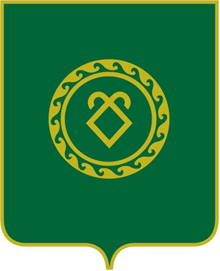 АДМИНИСТРАЦИЯСЕЛЬСКОГО ПОСЕЛЕНИЯСУЛТАНБЕКОВСКИЙ СЕЛЬСОВЕТМУНИЦИПАЛЬНОГО РАЙОНААСКИНСКИЙ РАЙОНРЕСПУБЛИКА  БАШКОРТОСТАН